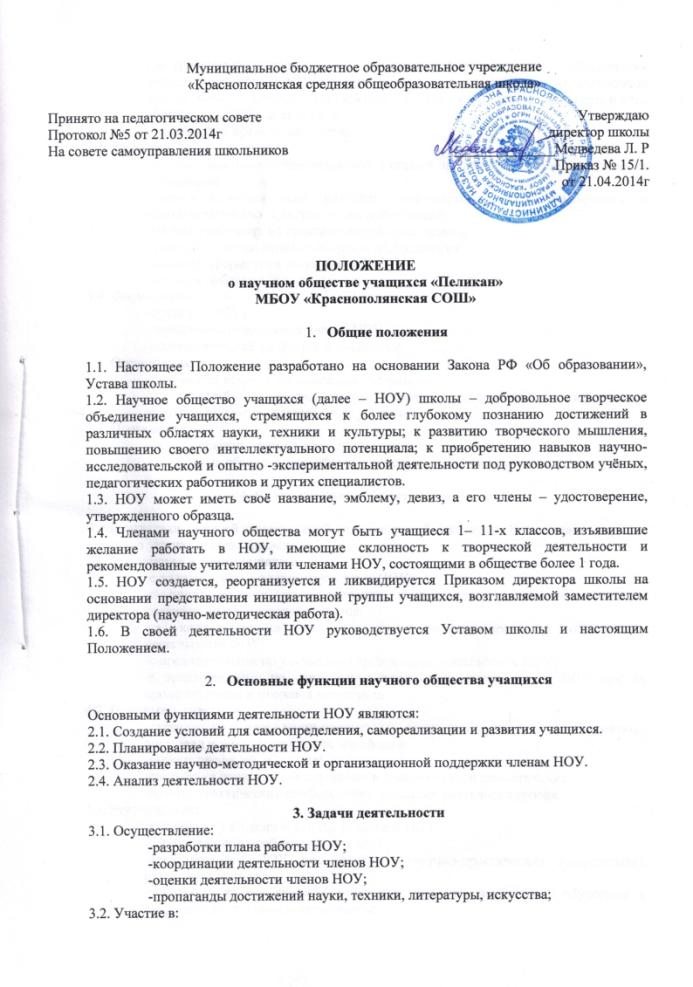 -материально-техническом и научно-информационном обеспечении деятельности членов НОУ, в том числе и с использованием на договорной основе базы различных учреждений (ВУЗов, учреждений дополнительного образования, библиотек и т.п.);-организации предметных недель.3.3. Развитие:-навыков научно-исследовательской и опытно-экспериментальной деятельности у учащихся;-умения самостоятельно находить, анализировать, систематизировать и использовать в своей деятельности информацию;-умения применять на практике полученные знания;-навыков использования приборов и оборудования;-навыков оформления своих работ;-навыков публичного выступления.3.4. Формирование:-традиций НОУ;-научного мировоззрения членов НОУ;-осознанного выбора будущей профессии.3.5. Организация:-творческих встреч с интересными людьми;-мероприятий, популяризирующих научно-исследовательскую и опытно-экспериментальную деятельность учащихся.3.6. Проведение:-научно-практических конференций учащихся;-регулярных обзоров научной и научно-популярной литературы.4. Права научного общества учащихсяВ соответствии со своей компетенцией, установленной настоящим Положением, научное общество учащихся имеет право:4.1. Обращаться к администрации:-с ходатайством о поощрении членов НОУ;-с предложениями о привлечении к руководству деятельностью НОУ квалифицированных специалистов;-за консультациями по вопросам нормативно-правового обеспечения деятельности НОУ;-с предложениями по улучшению организации деятельности НОУ;-с предложениями по учету результатов деятельности членов НОУ при их промежуточной и итоговой аттестации.4.2. Принимать участие в:-организации и проведении предметных недель и школьных туров предметных олимпиад и интеллектуальных марафонов;-выборе профилей обучения;-разработке локальных актов школы в пределах своей компетенции;-научно-практических конференциях молодежи различного уровня.4.3. Рекомендовать:-кандидатуру на должность Председателя НОУ;-к публикации разработки членов НОУ;-представителей НОУ для участия в научно-практических конференциях различного уровня;-исключить из членов НОУ учащихся, имеющих проблемы с обучением и нарушающих локальные акты школы.4.4. Пользоваться:-материально-технической базой школы и иных организаций, сотрудничающих со школой;-школьными интернет-ресурсами.4.5. Принимать решения:-об организации в своем составе различных секций, утверждении планов их работы и назначении их руководителей;-о выборах заместителей председателя.5. Ответственность научного общества учащихсяНаучное общество учащихся несет ответственность за:5.1. выполнение плана работы НОУ;5.2. выполнение принятых решений и рекомендаций;5.3. результаты учебной деятельности членов НОУ.6. Организация работы научного общества учащихся6.1. Научное общество учащихся по согласованию с директором школы может привлекать для своей работы любых специалистов.6.2. Научное общество учащихся работает по плану, согласованному с администрацией школы.6.3. Заседания НОУ проводятся по мере необходимости, но не реже одного раза в триместр (четверть).6.4. Кворумом для принятия решений является присутствие на заседании НОУ более половины его членов.6.5. Решения принимаются простым большинством голосов членов НОУ, присутствующих на заседании. В случае равенства голосов решающим является голос Председателя НОУ.6.6. Непосредственное руководство деятельностью НОУ осуществляет его Председатель, который:-ведет документацию;-координирует деятельность НОУ;-ведет заседания НОУ.6.7. Исполнение обязанностей Председателя НОУ осуществляется на основании Приказа директора школы по рекомендации НОУ.